RH Youth Organisation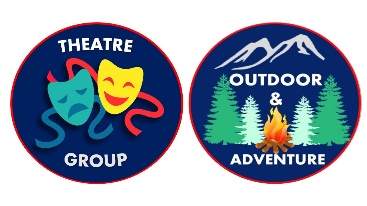 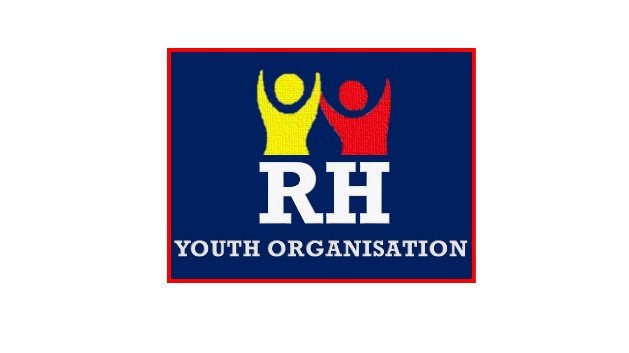 Shop order formPlease submit your order form to rhyouthorg@hotmail.comWe will then let you know that your order is ready. Your order can be collected at a session night.All proceeds will go to the RH Youth Organisation.Name of childSessionCost of itemItem to order1.Item to order2.Item to order3.Item to order4.Item to order5.                                             TOTAL